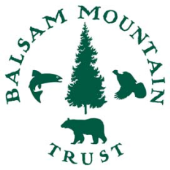 Balsam Mountain Trust: Walk for Wildlife Grant ApplicationThe Balsam Mountain Trust, located near Sylva, North Carolina is a non-profit organization whose mission to inspire people to become responsible stewards of the natural and cultural resources of the Southern Blue Ridge Mountains through education and conservation leadership. The Trust is dedicated to providing regional environmental leadership and as such, works to partner with other conservation organizations to fulfill conservation projects, adopt conservation position statements, etc. The Walk for Wildlife Challenge and associated grant are one way we demonstrate our commitment to conservation. Walk for Wildlife is a fundraising challenge in which the Trust donates 5 cents/mile walked by Balsam Mountain Preserve member participants, up to $1,500. We reached our $1,500 goal again in this second annual challenge.Available Grant: $1500Applicant Requirements:Must be focused on regional conservation issues. The work you are doing must be within 200 miles of the Balsam Mountain Trust (81 Preserve Rd. Sylva, NC 28779)Projects must contribute to environmental conservation, including, but not limited to: field research, environmental restoration/habitat enhancement and citizen sciencePreference will be given to applicants that include an environmental education component in their projectThis grant is awarded once per year. The deadline for consideration is 21 November 2016.Please return grant application and other required documents to: Rose Wall, Balsam Mountain Trust, rwall@bmtrust.org by 21 November, 2016Your application package should include the following attachments:A completed application formA detailed budget (if there is a particular aspect that you would like funded, please specify)Applicant’s curriculum vitae or resumeAdditional articles and attachments are optional (if deemed relevant to application)If applicant is affiliated with a university, please enclose a copy of your institution’s review results concerning your proposalIf applicant is a not-for-profit organization, please attach a copy of your 990 formIf grant is approved, the following is expected of the grantees (on an annual basis):A year-end report (from date of funding approval). MS Word or other word-processing software10 slides or photos w/captions included At least one letter (update) from the fieldAcknowledgment of the Trust during formal talks given regarding funded projectAcknowledgment of the BMT in published papers associated with funded project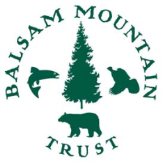 Balsam Mountain Trust: Walk for Wildlife Grant ApplicationApplicant’s name and title: Project Lead name and title (if different from above):Applicant’s affiliation (s), e.g., university, organization, etc.:Applicant’s mailing address: Phone:				Fax:				Email:				Website: If approved:Make check made payable to: Mail check to: Title of project: Geographic location: Start date:			End date: Brief description/abstract of project (3-5 paragraphs):Project goals:Brief description of the methodology: Please list how the money would be used:Do you involve local community/stakeholders?  Please explain.Is there an environmental education component to this project? If so, please describe.Please list applicant’s partners and/or field contacts and their affiliations (up to 3):If on-going project, list accomplishments to date (up to 3):How do you measure success?Other sources of funding, both in-kind and monetary:Name and affiliation:					Address and email address:Name and affiliation:					Address and email address:	Name and affiliation:					Address and email address: